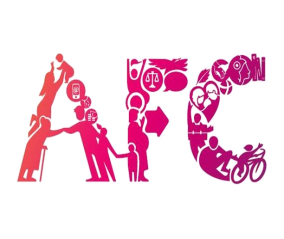 ASSOCIATIONS   FAMILIALES   CATHOLIQUES  Fédération des AFC du Rhône4 rue des Remparts d’Ainay – 69002 Lyon 04 78 37 09 22 – fafcrhone@hotmail.fr  .  www.afc69.frPermanences : Mardi 9h30/12h – jeudi 9h30/11h – vendredi 13h30/16h                           Fermé pendant les vacances scolaires      		 RASSEMBLEMENT  DES  « CHANTIERS  GRANDS-MERES » Vous êtes conviée cette année, accompagnée de votre mari,                                         	       le    mardi   20   mars   2018                                     	    4   impasse Saint-Nizier   69002 LYON                                 		 ( salle paroissiale de l'église  Saint-Nizier )  -     9h30   :   Accueil , café -    10h00  :   conférence  du Docteur DUMERIL sur le thème                       «Grands-parents et petits-enfants : l’urgence de la transmission »                         Questions diverses12h10 :   Messe  dans  l' église  Saint-Nizier -     13h    ):    Déjeuner sur place       14h30)  Contacts : cl.simonin@free.fr   Tél: 04 78 30 18 33  annedepontbriand@free.fr   Tél: 04 78 38 16 12                                                                  06 62 16 18 33                                                       06 20 84 08 31                                                                   	  ______________________________________________________________________________________                                                                                                                                BULLETIN REPONSE_______________________________________________________________________________________Monsieur,  (nom et prénom) ……………………………………………………………..Madame,  ( nom et prénom  ……………………………………………………………...                                          seront heureux d’assister à ce  rassemblement              Participation aux frais    13 e    par personne    (Frais de repas : 8e – Frais annexes » » » : 5e )                               merci de libeller votre chèque au nom de Madame Simonin et    de lui envoyer  -avec votre bulletin réponse-     impérativement   avant le   10 février 2018                                                  1 cours d’Herbouville  - 69004 Lyon